03.12.2020r. czwartekTemat: Dekoratorstwo. Mikołajkowe dekoracje. Wykonywanie ozdób wg wzoru. Film instruktażowy. Dzień dobry!Zbliżają się mikołajki. Z tej okazji proponuję Wam w ramach dekoratorstwa wykonanie Mikołaja z papieru. Poniżej zamieściłam Wam filmy instruktażowe. Obejrzyjcie je i zróbcie jednego z nich  .1.2. 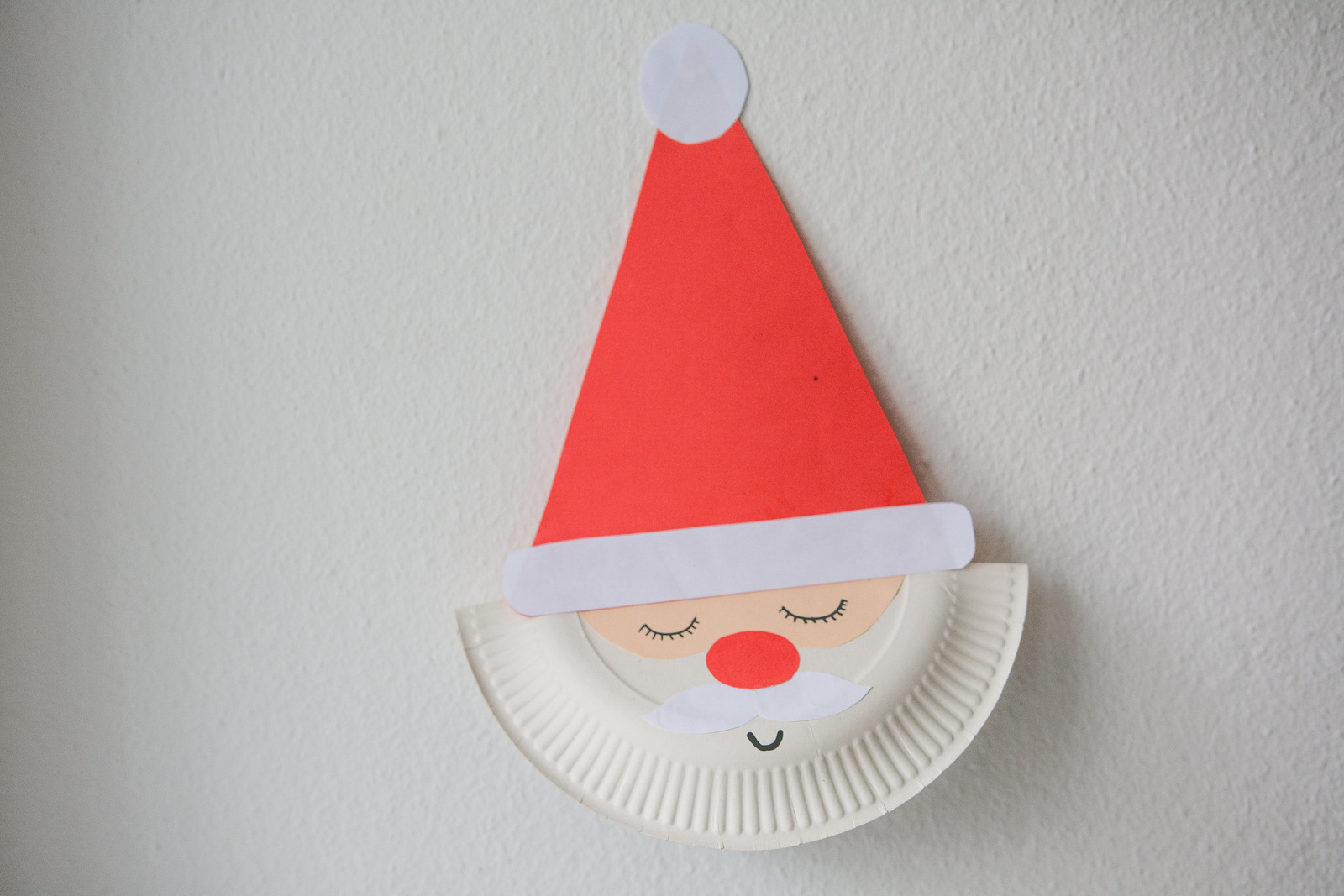 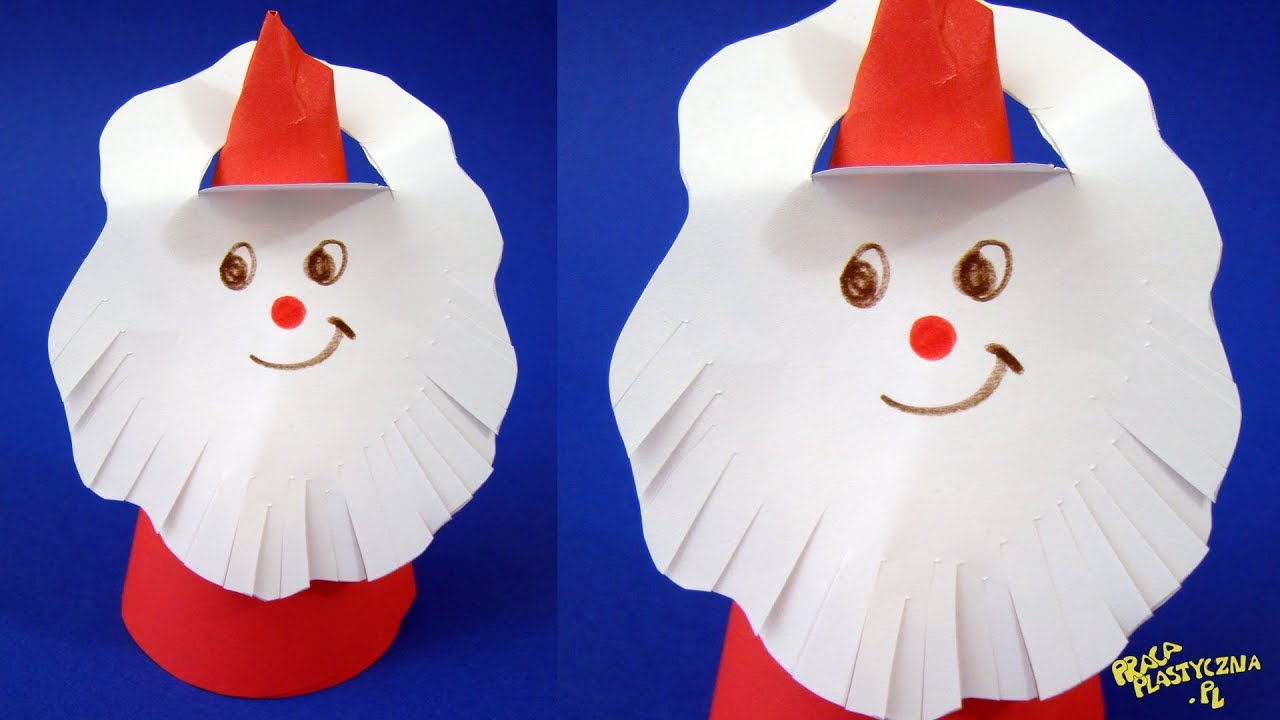 1.  https://www.youtube.com/watch?v=eI2c8Ie0x48  Mikołaj z papieru2.  https://www.youtube.com/watch?v=_RBZRtNPJHg  Jak zrobić Mikołaja z papieru?Dziękuję !!! 	